Уважаемые руководители!Министерство общего и профессионального образования Свердловской области информирует, что в рамках федеральной целевой программы «Повышение безопасности дорожного движения в 2013–2020 годах» разработан интерактивный образовательный портал «Дорога без опасности» (далее – портал). Данный портал (http://www.bdd-eor.edu.ru) создан с целью совершенствования системы организационного и методического обеспечения деятельности образовательных организаций по обеспечению безопасного участия детей в дорожном движении, повышению степени их информированности 
о безопасных формах участия в дорожном движении, формированию устойчивых навыков безопасного поведения в процессе дорожного движения. На портале размещены методические рекомендации по проведению курсов повышения квалификации педагогических работников, электронные образовательные ресурсы, обучающие видеофильмы, направленные 
на формирование у детей навыков безопасного участия в дорожном движении. Для первичной регистрации на портале педагогическим работникам образовательных организаций в поле «запрашиваемая роль» необходимо выбрать пункт «эксперт».Подробное руководство пользователя для портала размещено по адресу: http://bdd-eor.edu.ru/eor/108.В целях формирования базы разработана система динамического формирования кроссплатформенных образовательных ресурсов (http://eor.edu.ru/), которая позволит формировать педагогическим работникам авторские электронные образовательные ресурсы для организации эффективной работы 
по формированию у детей модели безопасного поведения на дороге.Руководство пользователя вышеупомянутой системы размещено по адресу: http://bdd-eor.edu.ru/eor/107. Дополнительно информируем о необходимости проведения на последних уроках во всех классах образовательных организаций «минуток безопасности», акцентируя внимание на соблюдении правил дорожного движения с учетом погодных условий и передвижения по маршрутам «дом–школа–дом». Рекомендации по проведению «минуток безопасности» также размещены 
на портале по адресу: http://bdd-eor.edu.ru/eor/180. Просим проинформировать руководителей образовательных организаций 
о возможностях данного портала.       http://bdd-eor.edu.ru/Татьяна Юрьевна Пономарева(343) 312-00-04 (доб. 147)Никита Антонович Косых(343) 312-00-04 (доб. 148)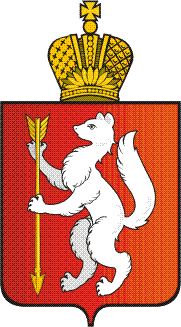 ПРАВИТЕЛЬСТВО СВЕРДЛОВСКОЙ ОБЛАСТИМИНИСТЕРСТВО ОБЩЕГО И ПРОФЕССИОНАЛЬНОГО ОБРАЗОВАНИЯСВЕРДЛОВСКОЙ ОБЛАСТИ 
Малышева ул., д. 33, Екатеринбург, 620075тел. (факс) (343) 312-00-04 (многоканальный)E-mail: info.minobraz@egov66.ru, http://minobraz.egov66.ruРуководителям органов местного самоуправления, осуществляющих управление в сфере образованияРуководителям государственных образовательных организаций, подведомственных Министерству общего и профессионального образования Свердловской областиРуководителям органов местного самоуправления, осуществляющих управление в сфере образованияРуководителям государственных образовательных организаций, подведомственных Министерству общего и профессионального образования Свердловской областиО профилактике детского дорожно-транспортного травматизмаЗаместитель МинистраЮ.Н. Зеленов